BÀI TẬP TRẮC NGHIỆM ÔN TẬP CHƯƠNG V ĐẠO HÀMCâu 1. Số tiếp tuyến của đồ thị hàm số ,  song song với đường thẳng  là:	A. .	B. .		C. .	D. .Hướng dẫn giải:Chọn đáp án DDo tiếp tuyến song song với  có    Vì   Vậy có 2 phương trình tiếp tuyến.Câu 2. Phương trình tiếp tuyến của đồ thị hàm số ,  song song với đường thẳng là :	A. .	B. .	C. .	D. .Hướng dẫn giải:Chọn đáp án ATiếp tuyến song song với     Vì   Câu 3. Số gia của hàm số  tại điểm  ứng với số gia  bằng bao nhiêu?A. .	B. .		C. .	D. .Hướng dẫn giải:Chọn đáp án CCâu 4. Số gia của hàm số  tại điểm  ứng với số gia  bằng bao nhiêu?A. .	B. .	C. .	D. .Hướng dẫn giải:Chọn đáp án BCâu 5. Đạo hàm của hàm số  bằng biểu thức nào sau đây?A. .	B. .	C. .	D. .Hướng dẫn giải:Chọn đáp án C.Câu 6. Cho hàm số . Giá trị  bằng bao nhiêu?A. .	B. .	C. .	D. .Hướng dẫn giải:Ta có .Chọn đáp án D. Câu 7. Cho hàm số . Đạo hàm của hàm số  dương trong trường hợp nào?A. .	B. .	C. .	D. .Hướng dẫn giải:Ta có .Chọn đáp án A. Câu 8. Cho hàm số . Đạo hàm của hàm số  dương trong trường hợp nào?A. .	B. .	C. .	D. .Hướng dẫn giải:Ta có .Chọn đáp án B. Câu 9. Cho hàm số . Số nghiệm của phương trình  là bao nhiêu?A. .		B. .C. .		D. Nhiều hơn nghiệm.Hướng dẫn giải:Ta có . Suy ra .Chọn đáp án C. Câu 10.	Cho hàm số . Số nghiệm của phương trình  là bao nhiêu?A. 0.	B. 1.		C. 2.	D. 3.Hướng dẫn giải:Ta có . Suy ra . Phương trình vô nghiệm.Chọn đáp án A. Câu 11. Cho hàm số . Phương trình  có bao nhiêu nghiệm?A. 0.	B. 1.		C. 2.	D. 3.Hướng dẫn giải:Ta có . Suy ra .Chọn đáp án B. Câu 12. Cho hai hàm số ; . Giá trị của  là bao nhiêu để ?A. .	B. 4.		C. .	D. .Hướng dẫn giải:Ta có .Chọn đáp án C. Câu 13. Hàm số nào sau đây có đạo hàm bằng ?A. .	B. .	C. .	D. .Hướng dẫn giải:Ta có .Chọn đáp án B. Câu 14. Hàm số nào sau đây có đạo hàm bằng ?A. .	B. .	C. .	D. .Hướng dẫn giải:Ta có .Chọn đáp án C. Câu 15. Cho hàm số. Để  thì  có giá trị thuộc tập hợp nào?A. .	B. .	C. .	D. .Hướng dẫn giải:Ta có . Suy ra .Chọn đáp án A. Câu 16. Cho hàm số . Để  thì  có giá trị thuộc tập hợp nào?A. .	B. .	C. .	D. .Hướng dẫn giải:Ta có . Suy ra .Chọn đáp án D. Câu 17. Cho hàm số . Để  thì  có giá trị thuộc tập hợp nào?A. .	B. .	C. .	D. .Hướng dẫn giải:Ta có . Suy ra Chọn đáp án A. Câu 18. Cho hàm số . Để  thì  có giá trị thuộc tập hợp nào?A. .	B. .	C. .	D. .Hướng dẫn giải:Ta có .Chọn đáp án A. Câu 19. Đạo hàm của hàm số  bằng biểu thức nào sau đây?A. .	B. .	C. .	D. .Hướng dẫn giải:Ta có .Chọn đáp án A. Câu 20. Đạo hàm của hàm số  tại  bằng số nào sau đây?A. 21.	B. 14.	C. 10.	D. – 6.Hướng dẫn giải:Ta có .Chọn đáp án B. Câu 21. Cho ; . Bất phương trình  có nghiệm là?A. .	B. .	C. .	D. .Hướng dẫn giải:Chọn đáp án A. Ta có: ; . Khi đó .Câu 22.	Phương trình tiếp tuyến với đồ thị  tại điểm có hoành độ  là:A. .	B. .	C. .	D. .Hướng dẫn giải:Chọn đáp án A. Tọa độ tiếp điểm: . Tiếp điểm . Hệ số góc của tiếp tuyến: . Tiếp tuyến tại điểm có hoành độ  có phương trình: .Câu 23. Tiếp tuyến với đồ thị  tại điểm có hoành độ  có phương trình là:A. .	B. .	C. .	D. .Hướng dẫn giải:Chọn đáp án A. Tọa độ tiếp điểm: . Tiếp điểm . Hệ số góc của tiếp tuyến: . Tiếp tuyến tại điểm có hoành độ  có phương trình: .Câu 24. Hệ số góc của tiếp tuyến với đồ thị  tại điểm có hoành độ  là:A. 18.	B. 14.	C. 12.	D. 6.Hướng dẫn giải:Chọn đáp án C. Hệ số góc của tiếp tuyến: . Câu 25. Tiếp tuyến với đồ thị  tại điểm có hoành độ  có phương trình là:A. .	B. .	C. .	D. .Hướng dẫn giải:Chọn đáp án A. Tọa độ tiếp điểm: . Tiếp điểm .Hệ số góc của tiếp tuyến: . Tiếp tuyến tại điểm có hoành độ  có phương trình: .Câu 26. Hệ số góc của tiếp tuyến với đồ thị hàm số tại điểm có hoành độ  là:A. 38.	B. 36.	C. 12.	D. – 12.Hướng dẫn giải:Chọn đáp án B. Hệ số góc của tiếp tuyến: . Câu 27. Hệ số góc của tiếp tuyến với đồ thị hàm số tại điểm có hoành độ  là:A. 11.	B. 4.		C. 3.	D. – 3.Hướng dẫn giải:Chọn đáp án C. Hệ số góc của tiếp tuyến: . Câu 28. Tiếp tuyến với đồ thị hàm số tại điểm có hoành độ  có hệ số góc bằng:A. 7.	B. 5.		C. 1.	D. – 1.Hướng dẫn giải:Chọn đáp án B. Hệ số góc của tiếp tuyến: . Câu 29. Cho hàm số . Với giá trị nào của  thì  dương?A. .	B. .	C. .	D. .Hướng dẫn giải:Chọn đáp án A. Ta có : . Khi đó .Câu 30. Cho hàm số . Với giá trị nào của  thì  âm?A. .	B. .	C. .	D. .Hướng dẫn giải:Chọn đáp án C. Ta có : . Khi đó .Câu 31. Cho hàm số . Với giá trị nào của  thì  là nghiệm của bất phương trình ?A. .	B. .	C. .	D. .Hướng dẫn giải:Chọn đáp án B. Ta có   là nghiệm của bất phương trình   Câu 32. Cho hàm số . Với giá trị nào của  thì  là nghiệm của bất phương trình ?A. .	B. .	C. .	D. .Hướng dẫn giải:Chọn đáp án ATa có   là nghiệm của bất phương trình  Câu 33. Cho hàm số . Đạo hàm của hàm số  nhận giá trị dương khi thuộc tập hợp nào dưới đây?A. .	B. .	C. 	D. .Hướng dẫn giải:Chọn đáp án BTa có  Khi đó,  Câu 34. Cho hàm số . Đạo hàm của hàm số  nhận giá trị âm khi  thuộc tập hợp nào dưới đây?A. .	B. .	C. .	D. .Hướng dẫn giải:Chọn đáp án ATa có  Khi đó,  Câu 35. Cho hàm số . Để  thì  có giá trị thuộc tập hợp nào dưới đây?A. .	B. .	C. .	D. .Hướng dẫn giải:Chọn đáp án DTa có  Câu 36. Cho hàm số . Để  thì  có giá trị thuộc tập hợp nào dưới đây?A. .	B. .	C. .	D. .Hướng dẫn giải:Chọn đáp án CTa có  Câu 37. Cho hàm số . Để  thì  có giá trị thuộc tập hợp nào dưới đây?A. .	B. .	C. .	D. .Hướng dẫn giải:Chọn đáp án DCâu 38. Cho hàm số . Để  thì  có giá trị thuộc tập hợp nào dưới đây?A. .	B. .	C. .	D. .Hướng dẫn giải:Chọn đáp án CTa có Câu 39. Đạo hàm của hàm số  bằng biểu thức nào sau đây?A. .	B. .	C. .	D. .Hướng dẫn giải:Chọn đáp án CTa cóCâu 40. Đạo hàm của hàm số  bằng biểu thức nào sau đây?A. .	B. .	C. .	D. .Hướng dẫn giải:Chọn đáp án DCâu 41. Đạo hàm của hàm số  bằng biểu thức nào sau đây?A. .	B. .	C. .	D. .Hướng dẫn giải:Chọn đáp án CTa có Câu 42. Đạo hàm của hàm số  bằng biểu thức nào sau đây?A. .	B. .	C. .	D. .Hướng dẫn giải:Chọn đáp án DTa có Câu 43. Đạo hàm của hàm số  bằng biểu thức nào sau đây?A. .	B. .	C. .	D. .Hướng dẫn giải:Chọn đáp án CTa có Câu 44. Đạo hàm của hàm số  bằng biểu thức nào sau đây?A. .	B. .	C. .	D. .Hướng dẫn giải:Chọn đáp án DTa có Câu 45. Đạo hàm của hàm số  bằng biểu thức nào sau đây?A. .	B. .	C. .	D. .Hướng dẫn giải:Chọn đáp án ATa có Câu 46. Hàm số nào sau đây có đạo hàm luôn dương với mọi giá trị thuộc tập xác định của hàm số đó?A. .	B. .	C. .	D. .Hướng dẫn giải:Chọn đáp án B. Ta có . Câu 47. Hàm số nào sau đây có đạo hàm luôn âm với mọi giá trị thuộc tập xác định của hàm số đó?A. .	B. .	C. .	D. .Hướng dẫn giải:Chọn đáp án D. Ta có . Câu 48. Nếu thì A. .	B. .	C. .	D. .Hướng dẫn giải:Chọn đáp án ATa có Câu 49. Nếu thì A. .	B. .	C. .	D. .Hướng dẫn giải:Chọn đáp án CTa có Câu 50. Nếu thì A. .	B. .	C. .	D. .Hướng dẫn giải:Chọn đáp án CTa có Câu 51. Tính đạo hàm của hàm số A. .	B. .	C. .	D. .Hướng dẫn giải:Chọn đáp án A. Ta có  	 Câu 52. Tính đạo hàm của hàm số A. .		B. 	.C. .		D. .Hướng dẫn giải:Chọn đáp án B. Ta có  	 Câu 53. Nếu thì A. .  	B. . 	 C. .	 D. .Hướng dẫn giải:Chọn đáp án C. Câu 54. Phương trình tiếp tuyến của đồ thị hàm số tại điểm có hoành độ là A. .	B. .	C. .	D. .Hướng dẫn giải:Chọn đáp án A. Ta có  Vậy phương trình tiếp tuyến của đồ thị hàm số  tại điểm có hoành độ là  hay . Câu 55. Nếu thì A. .	B. .	C. .	D. .Hướng dẫn giải:Chọn đáp án B. Ta có Câu 56. Nếu thì A. .	B. .	C. .	D. .Hướng dẫn giải:Chọn đáp án A. Chứng minh bằng quy nạp  Với  ta cóGiả sử đúng với  tức là ta có  Chứng minh đúng với  tức là cần chứng minh  Thật vậy, ta có Câu 57. Phương trình tiếp tuyến của parabol song song với đường thẳng là :A. .	B. .	C. .	D. .Hướng dẫn giải:Chọn đáp án C. Ta có Giả sử  là tiếp điểm của tiếp tuyến với parabol Vì tiếp tuyến song song với đường thẳng nên Phương trình tiếp tuyến là  hay Câu 58. Tiếp tuyến với đồ thị hàm số  tại điểm có hoành độ  có hệ số góc bằng bao nhiêu?A. .	B. .	C. .	D. .Hướng dẫn giải:Chọn đáp án D. Ta có Câu 59. Tiếp tuyến với đồ thị hàm số  tại điểm có hoành độ  có hệ số góc bằng bao nhiêu?A. 	B. .	C. .	D. .Hướng dẫn giải:Chọn đáp án C. Ta có Câu 60. Đạo hàm của hàm số  tại điểm  bằng bao nhiêu?A. .	B. .		C. .	D. .Hướng dẫn giải:Chọn đáp án A. Ta có  với     .Câu 61. Đạo hàm của hàm số  tại điểm  bằng bao nhiêu?A. .		B. .			C. .	D. .Hướng dẫn giải:Cách 1. Áp dụng công thức  và .Ta có: . .Cách 2. Sử dụng MTCT:Quy trình bầm phím: 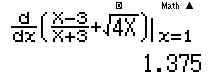 Chọn đáp án D. Câu 62. Đạo hàm của hàm số  tại điểm  bằng bao nhiêu?A. .		B. .		C. .	D. .Hướng dẫn giải:Cách 1. Áp dụng công thức  và . Ta có: . .Cách 2. Sử dụng MTCT:Quy trình bầm phím: 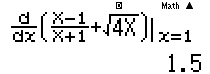 Chọn đáp án D. Câu 63. Đạo hàm của hàm số  tại điểm  bằng bao nhiêu?A. .		B. .		C. .	D. .Hướng dẫn giải:Cách 1. Áp dụng công thức  và .Ta có: . .Cách 2: Sử dụng MTCTQuy trình bấm phím: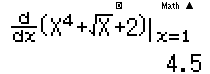 Chọn đáp án B. Câu 64. Đạo hàm của hàm số  tại điểm  bằng bao nhiêu?A. 		B. .		C. .	D. .Hướng dẫn giải:Cách 1. Áp dụng công thức  và .Ta có: . .Cách 2: Sử dụng MTCTQuy trình bấm phím: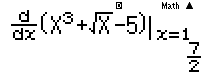 Chọn đáp án A. Câu 65. Đạo hàm của hàm số  bằng biểu thức nào sau đây?A. .	B. .	C. .	D. .Hướng dẫn giải:Áp dụng công thức .Ta có: .Chọn đáp án C. Câu 66. Đạo hàm của hàm số  bằng biểu thức nào sau đây?A. .	B. .	C. .	D. .Hướng dẫn giải:Áp dụng công thức .Ta có: .Chọn đáp án B. Câu 67. Đạo hàm của hàm số  bằng biểu thức nào sau đây?A. .	B. .	C. .	D. .Hướng dẫn giải:Cách 1. Áp dụng công thức . Ta có: .Chọn đáp án D. Cách 2. Áp dụng công thức . Ta có : .Câu 68. Đạo hàm của hàm số  bằng biểu thức nào sau đây?A. .	B. .	C. .	D. .Hướng dẫn giải:Áp dụng công thức .Ta có: .Chọn đáp án A. Câu 69. Đạo hàm của hàm số  bằng biểu thức nào sau đây?A. .	B. .	C. .	D. .Hướng dẫn giải:Cách 1. Áp dụng công thức .Ta có: .Chọn đáp án B. Cách 2. Áp dụng công thức ..Câu 70. Đạo hàm của hàm số  bằng biểu thức nào sau đây?A. .	B. .	C. .	D. .Hướng dẫn giải:Áp dụng công thức .Ta có: .Chọn đáp án A. Câu 71. Đạo hàm của hàm số  bằng biểu thức nào sau đây?A. .	B. .	C. .	D. .Hướng dẫn giải:Cách 1. Áp dụng công thức .Ta có: .Chọn đáp án C. Cách 2. Áp dụng công thức .Ta có :.Câu 72. Đạo hàm của hàm số  bằng biểu thức nào sau đây?A. .	B. .	C. .	D. .Hướng dẫn giải:Cách 1. Áp dụng công thức .Ta có: .Chọn đáp án B. Cách 2. Áp dụng công thức .Ta có: .Câu 73. Đạo hàm của hàm số  bằng biểu thức nào sau đây?A. .	B. .	C. .	D. .Hướng dẫn giải:Áp dụng công thức .Ta có: .Chọn đáp án C. Câu 74. Đạo hàm của hàm số  bằng biểu thức nào sau đây?A. .	B. .	C. .	D. .Hướng dẫn giải:Cách 1. Áp dụng công thức .Ta có: .Chọn đáp án B. Cách 2. Áp dụng công thức .Ta có :.Câu 75. Đạo hàm của hàm số  bằng biểu thức nào sau đây?A. .	B. .	C. .	D. .Hướng dẫn giải:Áp dụng công thức .Ta có: .Chọn đáp án D. Câu 76. Đạo hàm của hàm số  bằng biểu thức nào sau đây?A. .	B. .	C. .	D. .Hướng dẫn giải:Áp dụng công thức .Ta có: .Chọn đáp án C. Câu 77. Đạo hàm của hàm số  bằng biểu thức nào sau đây?A. .		B. .C. .		D. .Hướng dẫn giải:Áp dụng công thức .Ta có: .Chọn đáp án B. Câu 78. Đạo hàm của hàm số  bằng biểu thức nào sau đây?A. .	B. .C. .	D. .Hướng dẫn giải:Áp dụng công thức .Ta có: .Chọn đáp án D. Câu 79. Đạo hàm của hàm số  bằng biểu thức nào sau đây?A. .	B. .	C. .	D. .Hướng dẫn giải:Áp dụng công thức  và .Ta có: .Chọn đáp án A. Câu 80. Đạo hàm của hàm số  bằng biểu thức nào sau đây?A. .		B. .C. .		D. .Hướng dẫn giải:Áp dụng công thức .Ta có: .Chọn đáp án D. Câu 81. Đạo hàm của hàm số  bằng biểu thức nào sau đây?A. .	B. .	C. .	D. .Hướng dẫn giải:Áp dụng công thức .Ta có: .Chọn đáp án C. Câu 82. Đạo hàm của hàm số  bằng biểu thức nào sau đây?A. .	B. .	C. .	D. .Hướng dẫn giải:Áp dụng công thức .Ta có: .Chọn đáp án B. Câu 83. Cho hàm số . Biểu thức  có giá trị là bao nhiêu?A. .		B. .	C. .	D. .Hướng dẫn giải:Áp dụng công thức .Ta có: ..Chọn đáp án D. Câu 84. Cho . Biểu thức  có giá trị là bao nhiêu?A. 		B. .	C. 	.	D. .Hướng dẫn giải:Cách 1: Áp dụng công thức Ta có: ..Cách 2. Áp dụng MTCTQuy trình bấm phím: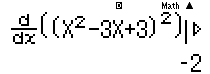 Chọn đáp án C. Câu 85. Cho . Biểu thức  có giá trị là bao nhiêu?A. 90		B. 80.	C. 	40.	D. 10.Hướng dẫn giải:Cách 1: Áp dụng công thức . Ta có: ..Cách 1: Áp dụng MTCTQuy trình bấm phím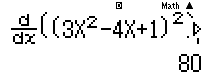 Chọn đáp án B. Câu 86. Đạo hàm của hàm số  bằng biểu thức nào sau đây?A. .	B. .	C. .	D. .Hướng dẫn giải::Áp dụng công thức: Ta có: .Chọn đáp án B. Câu 87. Đạo hàm của hàm số  tại  là số nào sau đây?A. .		B. .			C. .		D. .Hướng dẫn giải::Cách 1: Phương pháp tự luậnÁp dụng công thức: Ta có:  .Chọn đáp án D. Cách 2: Sử dụng MTCTChuyển qua chế độ Radian qw4Quy trình bấm phím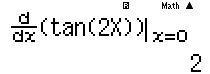 Câu 88. Đạo hàm của hàm số  bằng biểu thức nào sau đây?A. .	B. .	C. .	D. .Hướng dẫn giải::Áp dụng công thức: Ta có: .Chọn đáp án C. Câu 89. Đạo hàm của hàm số  bằng biểu thức nào sau đây?A. .	B. .	C. .	D. .Hướng dẫn giải::Áp dụng công thức: Ta có: .Chọn đáp án B. Câu 90. Đạo hàm của hàm số  bằng biểu thức nào sau đây?A. .	B. .	C. .	D. .Hướng dẫn giải::Áp dụng công thức: Ta có: .Chọn đáp án A. Câu 91. Đạo hàm của hàm số  bằng biểu thức nào sau đây?A. .	B. .	C. .	D. .Hướng dẫn giải::Áp dụng công thức: Ta có: .Chọn đáp án B. Câu 92. Đạo hàm của hàm số  bằng biểu thức nào sau đây?A. .	B. .	C. .	D. .Hướng dẫn giải::Áp dụng công thức: Ta có: .Chọn đáp án D. Câu 93. Đạo hàm của hàm số  tại  có giá trị là bao nhiêu?A. .		B. .		C. .	D. Không xác định.Hướng dẫn giải::Cách 1: Áp dụng công thức: Ta có:  .Chọn đáp án C. Cách 2: Sử dụng MTCTChuyển qua chế độ Radian qw4Quy trình bấm phím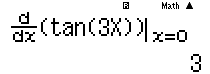 Câu 94. Đạo hàm của hàm số  bằng biểu thức nào sau đây?A. .	B. .	C. .	D. .Hướng dẫn giải::Áp dụng công thức: Ta có: .Chọn đáp án B. Câu 95. Hàm số nào sau đây có đạo hàm ?A. .	B. .	C. .	D. .Hướng dẫn giải::  loại đáp án AChọn đáp án B. Câu 96. Đạo hàm của hàm số  bằng biểu thức nào sau đây?A. .	B. .	C. .	D. .Hướng dẫn giải::Áp dụng công thức: Ta có: .Chọn đáp án D. Câu 97. Đạo hàm của hàm số  bằng biểu thức nào sau đây?A. .	B. .	C. .	D. .Hướng dẫn giải::Áp dụng công thức: Ta có: .Chọn đáp án C. Câu 98. Đạo hàm của hàm số  bằng biểu thức nào sau đây?A. .	B. .	C. .	D. .Hướng dẫn giải::Ta có: Chọn đáp án D. Câu 99. Đạo hàm số của hàm số  bằng biểu thức nào nào sau đây?A. .	B. .	C. .	D. .Hướng dẫn giải::Ta có: Chọn đáp án A. Câu 100. Đạo hàm số của hàm số  bằng biểu thức nào nào sau đây?A. .	B. .	C. .	D. .Hướng dẫn giải::Ta có: Chọn đáp án C. Câu 101. Đạo hàm của hàm số  bằng biểu thức nào sau đây?A. .	B. .	C. .	D. .Hướng dẫn giải:Chọn D. Ta có:  Câu 102. Đạo hàm của hàm số  bằng biểu thức nào sau đây?A. .	B. .	C. .	D. .Hướng dẫn giải:Chọn đáp án A. Ta có: Câu 103. Cho . Biểu thức  có giá trị là bao nhiêu?A. 		B. 			C. .		D. .Hướng dẫn giải:Chọn đáp án A. Ta có: Câu 104.	Cho . Biểu thức  có giá trị là bao nhiêu?A. .		B. .		C. .	D. Không xác định.Hướng dẫn giải:Chọn đáp án B. Ta có: Câu 105. Đạo hàm số của hàm số  bằng biểu thức nào nào sau đây?A. .	B. .	C. .	D. .Hướng dẫn giải:Chọn đáp án C. Ta có: Câu 106.	Đạo hàm số của hàm số  bằng biểu thức nào nào sau đây?A. .	B. .	C. .	D. .Hướng dẫn giải:Chọn đáp án B. Ta có: Câu 107. Đạo hàm số của hàm số  bằng biểu thức nào nào sau đây?A. .		B. .C. .		D. .Hướng dẫn giải:Chọn đáp án C. Ta có: Câu 108. Cho . Giá trị bằng số nào sau đây?A. 		B. .		C. .		D. .Hướng dẫn giải:Chọn đáp án D. Ta có: Câu 109. Đạo hàm của hàm số  bằng biểu thức nào sau đây?A. .	B. .	C. .	D. .Hướng dẫn giải:Chọn đáp án B. Ta có: Câu 110. Đạo hàm của hàm số  bằng biểu thức nào sau đây?A. .	B. .	C. .	D. .Hướng dẫn giải:Chọn đáp án A. Ta có: Câu 111. Đạo hàm của hàm số  bằng biểu thức nào sau đây?A. .	B. .	C. .	D. .Hướng dẫn giải:Ta có :  Chọn đáp án DCâu 112. Cho  và . Tổng  bằng biểu thức nào sau đây?A. .	B. .C. 6.			D. 0.Hướng dẫn giải:Ta có: Suy ra: Chọn đáp án DCâu 113. Cho  là hàm số liên tục tại . Đạo hàm của f tại  là:A. .B. .C.  (nếu tồn tại giới hạn)	.D.  (nếu tồn tại giới hạn).Hướng dẫn giải:Chọn đáp án C theo định nghĩaCâu 114. Cho f là hàm xác định trên  định bởi  và . Chọn câu đúng:A. .		B. .	C. .		D.  không tồn tại.Hướng dẫn giải:Ta có:  Chọn đáp án CCâu 115. Cho f là hàm xác định trên  định bởi . Đạo hàm của  tại  là:A. .	B. .	C. .	D. .Hướng dẫn giải:Ta có:  Chọn đáp án B	Câu 116. Cho hàm f xác định trên  bởi . Giá trị  bằng:A. 0	B. 2		C. 1	D. Không tồn tạiHướng dẫn giải:Ta có:  Suy ra  không tồn tạiChọn đáp án DCâu 117. Cho hàm f xác định trên  bởi . Giá trị  bằng:A. 6.	B. .	C. . 	D. 3.Hướng dẫn giải:Ta có:  Chọn đáp án ACâu 118. Cho hàm f xác định trên  bởi . Giá trị  bằng:A. .	B. .	C. . 	D. .Hướng dẫn giải:Ta có:  Chọn đáp án ACâu 119. Cho hàm f xác định trên  bởi . Giá trị  bằng:A. .	B. .	C. . 	D. Không tồn tại.Hướng dẫn giải:Ta có:  Chọn đáp án BCâu 120. Cho hàm số f xác định trên  bởi . Giá trị  bằng:A. 0.	B. 1.		C. .	D. Không tồn tại.Hướng dẫn giải:Ta có: Với  thì Khi đó:  Chọn đáp án ACâu 121. Cho hàm số f xác định trên  bởi . Giá trị  bằng:A. 0.	B. 1.		C. . 	D. Không tồn tại.Hướng dẫn giải:Cho   0 ta được  nên chọn C. Câu 122. Cho hàm số f xác định trên  bởi . Giá trị  bằng:A. . 	B. 1.		C. 0.	D. Không tồn tại.Hướng dẫn giải:Cho   1 ta được  không tồn tại nên chọn D. Câu 123. Xét hai mệnh đề:(I) f có đạo hàm tại  thì  liên tục tại  (II) f liên tục tại  thì f có đạo hàm tại  Mệnh đề nào đúng?A. Chỉ mệnh đề (I).	B. 	Chỉ mệnh đề (II).	C. Cả hai đều đúng.	D. Cả hai đều sai.Hướng dẫn giải:Mệnh đề (II) sai vì  có thể liên tục mà không có đạo hàm.Chọn A. Câu 124. Cho hàm f xác định trên  bởi  với a, b là hai số thực. Chọn câu đúng:A. . 	B. .	C. . 	D. .Hướng dẫn giải:Chọn A. Câu 125. Cho hàm f xác định trên  bởi . Đạo hàm của hàm số này là:A. . 	B. .	C. .	D. .Hướng dẫn giải:Chọn B. Câu 126. Cho hàm f xác định trên  bởi . Đạo hàm của hàm số này là:A. . 			B. .	C. .			D. .Hướng dẫn giải: nên chọn B. Câu 127. Cho hàm số  . Để  thì ta chọn:A. . 		B. .	C. .	D. .Hướng dẫn giải: nên chọn C. Câu 128. Cho hàm f xác định trên  cho bởi . Đạo hàm của  là:A. .	B. .	C. .	D. .Hướng dẫn giải: nên chọn B. Câu 129. Cho hàm f xác định trên  cho bởi . Đạo hàm của f là: A. . 	B. 		.C. .	D. .Hướng dẫn giải: nên chọn A. Câu 130. Cho hai kết quả:(I) ; 	(II) Hãy chọn câu đúng:A. Chỉ (I) đúng.	B. Chỉ (II) đúng.	C. Cả hai đều đúng.	D. Cả hai đều sai.Hướng dẫn giải:Sử dụng công thức  ta được đáp án A. Câu 131. Cho hàm f xác định trên  bởi . Đạo hàm của f là:A. . 				B. .	C. .				D. .Hướng dẫn giải:Sử dụng công thức  ta được đáp án B. Câu 132. Cho hàm f xác định trên  bởi . Xét hai câu sau:(I)  	(II)  Hãy chọn câu đúng:A. Chỉ (I) đúng.	B. Chỉ (II) đúng.	C.	Cả hai đều đúng.	D. Cả hai đều sai.Hướng dẫn giải:Ta có:  ta được đáp án B. Câu 133. Cho hàm f xác định trên trên  bởi . Xét hai câu sau:(I)  	(II)  Hãy chọn câu đúng:A. Chỉ (I) đúng.	B. Chỉ (II) đúng.	C. Cả hai đều sai.	D. Cả hai đều đúng.Hướng dẫn giải:Ta có:  ta được đáp án D. Câu 134. Cho hàm f xác định trên  bởi . Giá trị  bằng: A. . 		B. 0.			C. 1.		D. Không tồn tại.Hướng dẫn giải:Ta có:  nên ta được đáp án D. Câu 135. Cho hàm f xác định trên  bởi . Để tính đạo hàm của hàm số này, hai học sinh lập luận theo hai cách:(I)  	(II) Cách nào đúng: A. Chỉ (I) đúng.	B. Chỉ (II) đúng.	C. Cả hai đều đúng.	D. Cả hai đều sai.Câu 136.	Gọi  là đồ thị hàm số . Phương trình tiếp tuyến với  tại giao điểm của  với trục tung là:A. . 	B. .	C. .	D.	.Hướng dẫn giải:Ta có: , giao điểm của  và  là , .Phương trình tiếp tuyến cần tìm là:  nên ta được đáp án A. Câu 137. Gọi  là đồ thị hàm số . Phương trình tiếp tuyến với  tại điểm mà  cắt hai trục tọa độ là:A. . 		B. . 	C. . 		D.  hoặc . Hướng dẫn giải:Ta có: , giao điểm của  và  là , .Phương trình tiếp tuyến cần tìm là:  nên ta được đáp án B. Câu 138. Cho hàm số  có đồ thị . Đường thẳng  song song với đường thẳng  và tiếp xúc với  thì tọa độ tiếp điểm là:A. . 		B. và . 	C. .		D. Không tồn tại.Hướng dẫn giải:Ta có: .Đường thẳng  song song với đường thẳng  suy ra  tiếp xúc với (H)  có nghiệm.Từ phương trình đầu ta suy ra được  thế vào (H)Ta được đáp án B. Câu 139. Cho hàm số  có đồ thị (H). Đường thẳng  vuông góc với đường thẳng  và tiếp xúc với (H) thì phương trình của  là: A. . 		B. 	 hoặc . C.  hoặc . 	D. Không tồn tại.Hướng dẫn giải:Đường thẳng  vuông góc với đường thẳng  suy ra  tiếp xúc với (H)  có nghiệm.Từ phương trình đầu ta suy ra được Ta được đáp án C. Câu 140. Đạo hàm của hàm số  bằng biểu thức nào sau đây?A. .	B. .	C. .	D. .Hướng dẫn giải:Ta có:  .Chọn đáp án C Câu 141. Đạo hàm của hàm số  bằng biểu thức nào sau đây?A. .	B. .	C. .	D. .Hướng dẫn giải:Sử dụng công thức đạo hàm của thương.Hoặc ghi nhớ kết quả: Hàm số có đạo hàm là  Từ đó tính được: .Chọn đáp án D Câu 142.	Đạo hàm của hàm số  bằng biểu thức nào sau đây?A. .	B. .	C. .	D. .Hướng dẫn giải:Ta có:.Chọn đáp án C Câu 143. Đạo hàm của hàm số  bằng biểu thức nào sau đây?A. .	B. .	C. .	D. .Hướng dẫn giải:Ta có: .Chọn đáp án D. Câu 144. Đạo hàm của hàm số  bằng biểu thức nào sau đây?A. .	B. .	C. .	D. .Hướng dẫn giải:Ta có: .Chọn đáp án A. Câu 145. Hàm số nào sau đây có đạo hàm luôn dương với mọi giá trị thuộc tập xác định của hàm số đó?A. .	B. .	C. .	D. .Hướng dẫn giải:Nhận xét .Ta kiểm tra dấu  của từng hàm trong từng đáp án.Đáp án A:  (loại).Đáp án B:  (nhận).Chọn đáp án B. Câu 146. Hàm số nào sau đây có đạo hàm luôn âm với mọi giá trị thuộc tập xác định của hàm số đó?A. .	B. .	C. .	D. .Hướng dẫn giải:Tương tự câu 446.Đáp án A:  (loại).Đáp án B:  (loại).Đáp án C:  (loại).Chọn đáp án  D Câu 147.	Nếu thì  là biểu thức nào sau đây?A. .	B. .C. .	D. .Hướng dẫn giải:Ta có: . .Chọn đáp án  B. Câu 148. Nếu thì  là biểu thức nào sau đây?A. .	B. .	C. .	D. .Hướng dẫn giải:Ta có:  .Chọn đáp án  C. Câu 149. Nếu  thì  là biểu thức nào dưới đây?A. .	B. .	C. .	D. .Hướng dẫn giải:Ta có: .Chọn đáp án C. Câu 150. Nếu  thì  là biểu thức nào sau đây?A. .	B. .	C. .	D. .Hướng dẫn giải:Ta có: .Chọn đáp án A. Câu 151. Nếu  thì  là biểu thức nào sau đây?A. .	B. .	C. .	D. Hướng dẫn giải:Ta có: .Chọn đáp án B. Câu 152. Nếu  thì  là biểu thức nào sau đây?A. .		B. .C. .		D. .Hướng dẫn giải:Ta có: .Chọn đáp án C. Câu 153. Phương trình tiếp tuyến của đồ thị hàm số  tại điểm có hoành độ  là: A. 	B. 	C. 	D.  Hướng dẫn giải:Ta có . Hệ số góc của tiếp tuyến là . Tiếp điểm là  nên phương trình tiếp tuyến tại  là: . Chọn đáp án A. Câu 154. Nếu thì  bằng:A. 	B. 	C. 	D. Hướng dẫn giải:Chọn đáp án BCâu 155. Nếu thì  bằng:A. 		B. 	C. 		D. Hướng dẫn giải:.…Chọn đáp án DCâu 156. Phương trình tiếp tuyến của parabol song song với đường thẳng là :A. 	B. 	C. 	D. Hướng dẫn giải:Gọi  là tiếp điểm. Ta có .Tọa độ là . Phương trình tiếp tuyến  Chọn đáp án CCâu 157.	Tiếp tuyến với đồ thị hàm số  tại điểm có hoành độ  có hệ số góc bằng bao nhiêu?A. 		B. .		C. .	D. .Hướng dẫn giải:Hệ số góc tiếp tuyến tại  là .Chọn đáp án DCâu 158. Tiếp tuyến với đồ thị hàm số  tại điểm có hoành độ  có hệ số góc bằng bao nhiêu?A. 		B. .		C. .	D. .Hướng dẫn giải:Hệ số góc tiếp tuyến tại  là .Chọn đáp án CCâu 159. Đạo hàm của hàm số  tại điểm  bằng bao nhiêu?A. 		B. .			C. .	D. .Hướng dẫn giải:. Ta có  Chọn đáp án ACâu 160. Đạo hàm của hàm số  tại điểm  bằng bao nhiêu?A. 		B. .			C. .	D. .Hướng dẫn giải:. Chọn đáp án DCâu 161. Đạo hàm của hàm số  tại điểm  bằng bao nhiêu?A. 		B. .		C. .	D. .Hướng dẫn giải:. Chọn đáp án DCâu 162. Đạo hàm của hàm số  tại điểm  bằng bao nhiêu?A. 		B. .		C. .	D. .Hướng dẫn giải:. Chọn đáp án BCâu 163. Đạo hàm của hàm số  tại điểm  bằng bao nhiêu?A. 		B. .		C. .	D. .Hướng dẫn giải:. Chọn đáp án ACâu 164. Đạo hàm của hàm số  bằng biểu thức nào sau đây?A. .	B. .	C. .	D. .Hướng dẫn:.Chọn đáp án C. Câu 165. Đạo hàm của hàm số  bằng biểu thức nào sau đây?A. .	B. .	C. .	D. .Hướng dẫn giải:.Chọn đáp án B. Câu 166. Đạo hàm của hàm số  bằng biểu thức nào sau đây?A. .	B. .	C. .	D. .Hướng dẫn giải:Chọn đáp án D Câu 167. Đạo hàm của hàm số  bằng biểu thức nào sau đây?A. .	B. .	C. .	D. .Hướng dẫn giải:Chọn đáp án A Câu 168. Đạo hàm của hàm số  bằng biểu thức nào sau đây?A. .	B. .	C. .	D. .Hướng dẫn giải:Chọn đáp án B Câu 169. Đạo hàm của hàm số  bằng biểu thức nào sau đây?A. .	B. .	C. .	D. .Hướng dẫn giải:Chọn đáp án A Câu 170.	Đạo hàm của hàm số  bằng biểu thức nào sau đây?A. .	B. .	C. .	D. .Hướng dẫn giải:Chọn đáp án C Câu 171. Đạo hàm của hàm số  bằng biểu thức nào sau đây?A. .	B. .	C. .	D. .Hướng dẫn giải:Chọn đáp án B Câu 172. Đạo hàm của hàm số  bằng biểu thức nào sau đây?A. .	B. .	C. .	D. .Hướng dẫn giải:Chọn đáp án C Câu 173. Đạo hàm của hàm số  bằng biểu thức nào sau đây?A. .	B. .	C. .	D. .Hướng dẫn giải:Chọn đáp án B Câu 174. Đạo hàm của hàm số  bằng biểu thức nào sau đây?A. .	B. .	C. .	D. .Hướng dẫn giải:Chọn đáp án D Câu 175.	Đạo hàm của hàm số  bằng biểu thức nào sau đây?A. .		B. .	C. .		D. .Hướng dẫn giải:Chọn đáp án C Câu 176. Đạo hàm của hàm số  bằng biểu thức nào sau đây?A. .		B. .C. .		D. .Hướng dẫn giải:Chọn đáp án BCâu 177. Đạo hàm của hàm số  bằng biểu thức nào sau đây?A. .	B. .C. .	D. .Hướng dẫn giải:Chọn đáp án D Câu 178. Đạo hàm của hàm số  bằng biểu thức nào sau đây?A. .	B. .	C. .	D. .Hướng dẫn giải:Chọn đáp án A Câu 179. Đạo hàm của hàm số  bằng biểu thức nào sau đây?A. .		B. .C. .		D. .Hướng dẫn giải:Chọn đáp án D Câu 180. Để tính đạo hàm của , một học sinh lập luận theo 4 bước sau:A. Xét .B. Hàm số  là hàm hợp của hai hàm u và v (theo thứ tự đó).C. Áp dụng công thức .D. .Hỏi nếu sai thì sai tại bước nào?Hướng dẫn giải:Sai bước , vì  Chọn DCâu 181. Cho hàm số . Xét hai kết quả sau:(I) 	(II)Hãy chọn kết quả đúngA. Chỉ (I).	B. Chỉ (II).	C. Cả hai đều đúng.	D. Cả hai đều sai.Hướng dẫn giải:Ta có  =  Chọn BCâu 182. Hàm số có đạo hàm làA. .	B. .	C. .	D. .Hướng dẫn giải: = Chọn ACâu 183. Hàm số  có đạo hàm làA. .			B. .C. .			D. .Hướng dẫn giải:Chọn BCâu 184. Cho hàm số . Giá trị  bằng:A. .		B. .	C. .	D. .Hướng dẫn giải: = Chọn ACâu 185. Xét hàm số . Chọn câu sai:A. .		B. .	C. .		D. .Hướng dẫn giải: nên câu A là đúngViết hàm số thành    = nên câu B là đúng và  nên câu D là đúng  câu C saiChọn  CCâu 186. Cho hàm số . Lấy đạo hàm cấp 1, 2, 3,.. Hỏi đạo hàm đến cấp nào thì ta được kết quả triệt tiêu?A. .		B. .		C. .	D. .Hướng dẫn giải: là đa thức bậc 3  đạo hàm đến cấp 3 sẽ “hết” x  đạo hàm cấp 4 kết quả bằng 0Chọn CCâu 187. Cho hàm số . Hãy chọn câu sai:A. .	B. .	C. .	D. .Hướng dẫn giải:; ; ,  còn  Chọn DCâu 188. Cho hàm số . Đạo hàm cấp hai của f làA. .	B. .	C. .	D. .Hướng dẫn giải:;  = Chọn BCâu 189. Cho hàm số . Xét hai mệnh đề:(I) ;			(II)  Mệnh đề nào đúng?A. Chỉ (I).	B. Chỉ (II).	C. Cả hai đều đúng.	D. Cả hai đều sai.Hướng dẫn giải:, , Chọn DCâu 190. Xét hàm số . Phương trình  có nghiệm  làA.  		B. .	C. .	D. .Hướng dẫn giải:, , ,  PT    Mà  nên chỉ có giá trị  thoả mãnChọn ACâu 191. Cho hàm số . Hãy chọn câu đúngA. .	B. .	C. .	D. .Hướng dẫn giải:,  Xét   loại đáp án Xét   Chọn đáp án Xét   loại đáp án Xét   loại đáp án Chọn đáp án BCâu 192. Cho hàm số . Xét hai quan hệ:(I)  	(II)  Quan hệ nào đúng:A. Chỉ (I).	B. Chỉ (II).	C. Cả hai đều đúng.	D. Cả hai đều sai.Hướng dẫn giải:,  Xét   (I) saiXét   (II) saiChọn đáp án DCâu 193. Cho hàm số . Biểu thức nào sau đây là vi phân của hàm số f?A. .	B. .	C. .	D. .Hướng dẫn giải:Chọn đáp án ACâu 194. Cho hàm số  được xác định bởi biểu thức  và . Hàm số.. là hàm sốA. .	B. .	C. .	D. .Hướng dẫn giải:   (: hằng số)    . Vậy Chọn đáp án DCâu 195. Xét hàm số . Chọn câu đúng:A. .	B. .C. .	D. .Hướng dẫn giải: = =Chọn đáp án BCâu 196. Cho hàm số  với  là hàm số liên tục trên . Nếu  và  thì  làA. .	B. .	C. .	D. .Hướng dẫn giải:Xét  Nếu  Do đó  Mà   . Vậy Chọn đáp án ACâu 197.	Cho hàm số  xác định trên  và . Tìm khẳng định saiA. Hàm số  không liên tục tại .	B. Hàm số  không có đạo hàm tại .C. .		D. .Hướng dẫn giải:Ta có *  liên tục tại   “Hàm số  không liên tục tại ”: là đúng*  không tồn tại đạo hàm tại điểm   “Hàm số  không có đạo hàm tại ”: là đúng*   “” là sai*   “” là đúngChọn đáp án CCâu 198. Cho hàm số . Giá trị A. .		B. .	C. .	D. .Hướng dẫn giải: =  = = Chọn đáp án CCâu 199. Cho hàm số  xác định trên  bởi . Xét hai mệnh đề:(I) 	(II) Chọn mệnh đề đúng:A. Chỉ (I).	B. Chỉ (II).	C. Cả hai đều sai.	D. Cả hai đều đúng.Hướng dẫn giải:Chọn đáp án A Câu 200.	Cho hàm số  có đồ thị . Xét ba mệnh đề:(I)  thu gọn thành đường thẳng (II)  thu gọn thành hai đường tiệm cận(III) Hãy chọn mệnh đề đúng.A. Chỉ (I) và (II).	B. Chỉ (II) và (III).	C. Chỉ (III) và (I).	D. Cả ba mệnh đề.Hướng dẫn giải:Chọn đáp án B Câu 201. Cho hàm số . Xét hai mệnh đề:(I) ; 	(II) Hãy chọn mệnh đề đúng.A. Chỉ (I).	B. Chỉ (II).	C. Cả hai đều đúng.	D. Cả hai đều sai.Hướng dẫn giải:Chọn đáp án CCâu 202.	Cho hàm số . Đạo hàm của y làA. .	B. .	C. .	D. .Hướng dẫn giải:Chọn đáp án B Câu 203. Cho hàm số . Xét hai câu:(I) 	(II) Hàm số  mà  thì Chọn câu đúng:A. Chỉ (I).	B. Chỉ (II).	C. Cả hai đều đúng.	D. Cả hai đều sai.Hướng dẫn giải:Chọn đáp án ACâu 204. Cho hàm số  có đồ thị (P) và hàm số  có đồ thị (C). Xét hai câu sau:(I) Những điểm khác nhau  và  sao cho tại những điểm đó, tiếp tuyến song song với nhau là những điểm có tọa độ  và .(II) Chọn câu đúng.A. Chỉ (I).	B. Chỉ (II).	C. Cả hai đều đúng.	D. Cả hai đều sai.Hướng dẫn giải:Chọn đáp án CCâu 205. Cho hàm số  có đồ thị . Tiếp tuyến với  đi qua điểm  làA. .	B. .	C. .	D. .Hướng dẫn giải:Chọn đáp án DCâu 206. Cho hàm số  với  là hàm số liên tục trên . Nếu  thì  bằng:A. .	B. .	C. .	D. .Hướng dẫn giải:Chọn đáp án A Câu 207. Cho hàm số . Hàm số  bằng:A. .		B. .	C. .	D. .Hướng dẫn giải:Chọn đáp án DCâu 208.	Nếu  thì  bằng:A. .		B. .	C. .	D. .Hướng dẫn giải:Chọn đáp án A Câu 209. Cho hàm số . Xét hàm số . Chọn câu đúng.A. .	B. .	C. .	D. .Hướng dẫn giải:Vì  nên  phải là hàm chứa , do đó, loại đáp án A, B. Kiểm tra hai đáp án còn lại bằng cách đạo hàm , ta có . Do đó, Hơn nữa, chúng ta có thể áp dụng công thức đạo hàm  để kiểm tra ý còn lại, tức là .Chọn đáp án CCâu 210. Xét hai mệnh đề:(I) ; (II) Mệnh đề nào sai?A. Chỉ (I).	B. Chỉ (II).	C. Cả hai đều sai.	D. Cả hai đều đúng.Hướng dẫn giải:Kiểm tra các mệnh đề (I), (II) bằng cách áp dụng các công thức đạo hàm , , , ta có (I) sai  (II) saiChọn đáp án CCâu 211. Xét hai mệnh đề: (I) ; 	(II) . Mệnh đề nào đúng?A. Chỉ (I).	B. Chỉ (II).	C. Cả hai đều đúng.	D. Cả hai đều sai.Hướng dẫn giải: Kiểm tra mệnh đề (I): Ta có . Do đó (I) sai. Kiểm tra mệnh đề (II): Từ ý trên, rõ ràng (II) đúng.Chọn đáp án BCâu 212. Cho hàm số . Để tính , ta lập luận theo hai cách:(I) (II) Cách nào đúng?A. Chỉ (I).	B. Chỉ (II).	C. Cả hai đều đúng.	D. Cả hai đều sai.Hướng dẫn giải: Kiểm tra mệnh đề (I): Biến đổi . Áp dụng công thức , ta có Do đó (I) sai. Kiểm tra mệnh đề (II): Biến đổi . Áp dụng công thức đạo hàm , ta có . Do đó, (II) saiChọn đáp án DCâu 213. Cho hàm số . Xét hai mệnh đề:(I) ; 	(II) Mệnh đề nào đúng?A. Chỉ (I).	B. Chỉ (II).	C. Cả hai đều đúng.	D. Cả hai đều sai.Hướng dẫn giải: Kiểm tra mệnh đề (I): Áp dụng công thức , ta có Do đó (I) đúng. Kiểm tra mệnh đề (II): Áp dụng kết quả mệnh đề (I), ta có Do đó (II) đúng.Chọn đáp án CCâu 214. Cho hàm số . Khẳng định nào sai?A. .	B. .	C. .	D.  không tồn tại.Hướng dẫn giải:Với , ta có , ta kiểm tra từng đáp án như sau  nên A đúng.  nên C đúng. Không tồn tại  nên không tồn tại  nên D đúng. Không tồn tại  nên không tồn tại  nên B sai.Chọn đáp án BCâu 215. Cho hàm số . Xét hai phép lập luận:(I) (II) Phép lập luận nào đúng?A. Chỉ (I).	B. Chỉ (II).	C. Cả hai đều đúng.	D. Cả hai đều sai.Hướng dẫn giải: Kiểm tra phép lập luận (I): Do đó, lập luận (I) đúng. Kiểm tra phép lập luận (II):Do đó, lập luận (II) đúng.Chọn đáp án CCâu 216. Cho hàm số . Hãy chọn câu sai:A. .	B. .	C. .	D. .Hướng dẫn giải:Ta có Do đó  nên A sai  nên B đúng  nên C đúng  nên D đúngChọn đáp án ACâu 217. Tính đạo hàm của hàm số  theo 4 bước sau đây. Biết rằng cách tính cho kết quả sai, hỏi cách tính sai ở bước nào?A. .B. .C. .D. .Hướng dẫn giải:Kiểm tra từng bước, ta có Bước A đúng vì  nên  Áp dụng hằng đẳng thức  nên bước B đúng. Lại áp dụng  nên bước C đúng. Sử dụng sai công thức đạo hàm lẽ ra  nên D sai.Chọn đáp án DCâu 218. Xét hàm số  với  cho bởi: . Để tính đạo hàm  của , ta lập luận qua hai bước:(I) Lấy vi phân hai vế của (1):(II) Hãy chọn bước đúng?A. Chỉ (I).	B. Chỉ (II).	C. Cả hai đều đúng.	D. Cả hai đều sai.Hướng dẫn giải: Kiểm tra bước (I):Áp dụng công thức vi phân  (với ) cho hai vế của (1), ta cóDo đó, bước (I) đúng. Kiểm tra bước (II): với điều kiện  từng bước lập luận ở bước (II) dã chặt chẽ.Chọn đáp án C